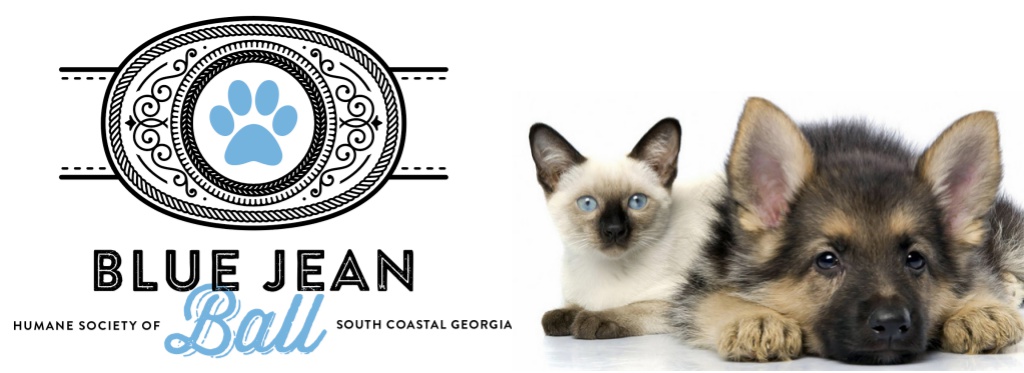 2019 Blue Jean Ball SponsorshipsThe Blue Jean Ball will bring together people who are passionate about supporting the homeless animals in our community. Sponsorship Levels:Sponsorship materials must be received no later than October 1stIndividual Tickets: $160Humane Society of South Coastal Georgia is a Tax Exempt Organization… 501(c)3 EIN: 58-6073265In the unlikely event the Blue Jean Ball has to be cancelled due to inclement weather, we will view your ticket purchase as a donation and the proceeds will go to the animals in our care. No refunds or credits will be given.Bootcut$5000Stonewash$3000Faded$1000Flare$500Inclusion of sponsor name and logo in promotional & advertising materials. Reserved table seatingPrivate lounge Tickets8842